Online Summer Bible Conference 2022 México CityMatthew 11: 28  “Come to me, all you who are weary and burdened, and I will give you rest.Thank God for allowing us to hold the summer Bible conference online. Even though our members did not have vacations, they struggled to prepare the conference activities, with all their hearts and sacrifice. The title was “Come to me and rest”, we began on July 28th and ended on July 31th. During the conference we rested by listening to the deep word of Jesus, through 7 messages. God touched the hearts of all participants using the central messages of the adulterous woman, the man with the withered hand, and Nicodemus. Thus, all shared his testimony struggling with the word. On the night of the party we praise and glorify God with songs, choir, orchestra, dance and theater. We thank God for the guest chapters that joined us: Honduras, Perú, El Salvador, and Riverside from the United States. All the participants were 200. During the conference we felt comforted by God and his word. We pray to stay in the Bible and bear fruit on every mission campus.S. Raúl MuñozUBF México CityConferencia de verano online 2022 México CitySan Mateo 11: 28 “Venid a mí todos los que estáis trabajados y cargados, y yo os haré descansar.”Gracias a Dios por permitirnos celebrar la conferencia de verano vía online. Pues a pesar de que nuestros miembros no tenían vacaciones lucharon para preparar con todo corazón y sacrificio las actividades de la conferencia. El título fue Venid a mí y descansad, comenzamos el día 28 de julio y terminamos el 31, durante la conferencia reposamos escuchando la palabra profunda, por medio de cada uno de los 7 mensajes servidos por los mensajeros. Dios conmovió el corazón de los participantes usando los mensajes centrales de la mujer adúltera, el hombre de la mano seca y de Nicodemo. Así, todos luchando con la palabra compartieron su testimonio. En la noche de fiesta alabamos y glorificamos a Dios con el canto, coro, orquesta, danzas y el teatro. Damos gracias a Dios por los capítulos invitados que nos acompañaron: Honduras, Perú, El Salvador y Riverside de los Estados Unidos. Todos los participantes fueron 200. Durante la conferencia nos sentimos confortados por Dios y su palabra. Oramos para permanecer en la Biblia y llevar los frutos en cada campus de misión.P. Raúl MuñozUbf México City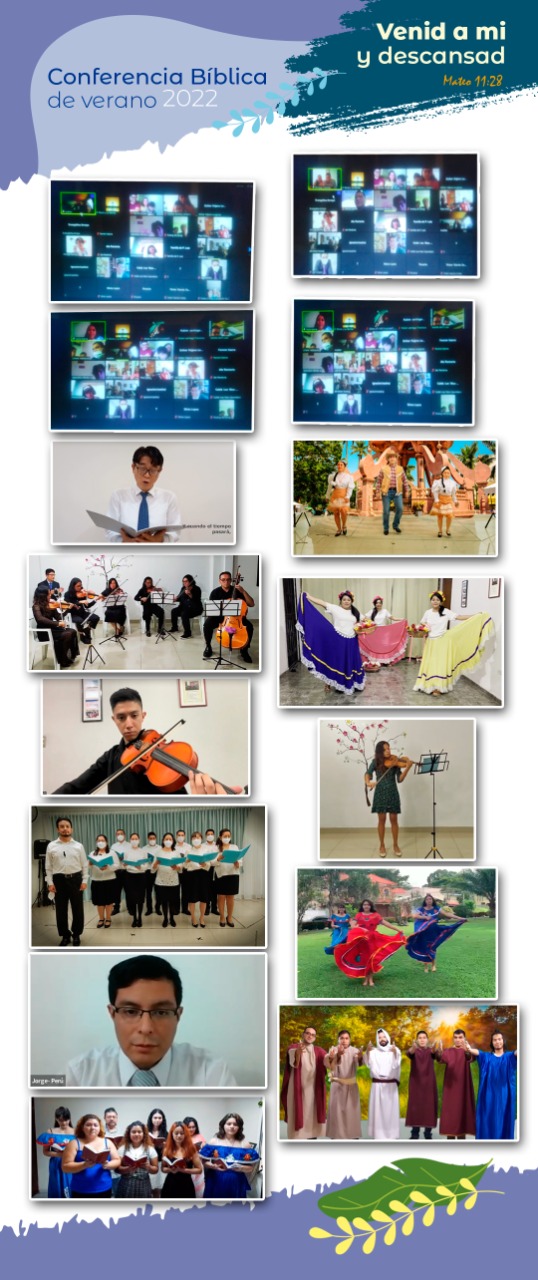 